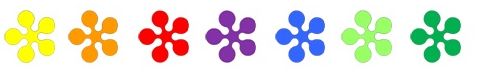 Mateřská škola, Praha 10, Parmská 38910900 Praha 10, IČ: 63831520ID datové schránky: xir9ps9			E-mail: reditelka@kytickova-materinka.czDokument projednán a schválen na pedagogické poradě dne 23.2.2023Platnost dokumentu: 1.1.2023 – 31.12.2024Zpracovala Bc. Eva SvobodováNa úvod nástinu koncepce bych ráda použila úryvek z knihy Děti jsou hosté, kteří hledají cestu, spisovatelky a dětské psycholožky PhDr. Jiřiny Prekopové:               „Vychovávat dítě znamená především respektovat jeho dětskou osobnost se všemi zvláštnostmi a bezpodmínečně ho milovat. Výchova je záležitostí srdce a vyžaduje mnoho trpělivosti. Výchova znamená, že nabídnu hostu dobré místo, a tak dlouho ho budu vnitřně podporovat, dokud sám nepozná svou cestu. Neptám se, co mi přineseš a co budu mít z toho, když tě ubytuji. Neptám se, odkud a kam jdeš. Tvou cestu ti nemohu ukázat, ale jsem ochoten tě na ní provázet, abys mohl jít jistě.”CHARAKTERISTIKA ŠKOLYMateřská škola s oběma objekty je deseti třídní s kapacitou 280 dětí. Převážně to jsou třídy homogenní dle věkových skupin, od roku 2023 v CPV Bolevecké převažují třídy smíšené. Mateřská škola Parmská 389 je školou sídlištního typu s dobrou dopravní dostupností – zastávka MHD v dosahu. Nachází se uprostřed panelové zástavby sídliště Horní Měcholupy na území MČ Praha 15.Mateřská škola zahájila provoz v květnu 1986. Právní subjektivitu získala v roce 1993. Od roku 1996 je příspěvkovou organizací.Jedná se o jednopatrovou budovu se 4 třídami a kapacitou 120 dětí. Přesto, že je škola v provozu od roku 1986, její vnitřní uspořádání splňuje náročné hygienické podmínky současné doby.  V roce 2009 byla po 5 letech dokončena rozsáhlá celková rekonstrukce budovy i vnitřního vybavení. Součástí školy je školní jídelna, která zabezpečuje stravování celodenního provozu.Zahrada poskytuje ideální podmínky pro provoz mobilního dopravního hřiště, které je v provozu vždy 1 den v týdnu / září, říjen, duben, květen, červen /. Od 1. 9. 2014 bylo uvedeno do provozu druhé pracoviště CPV Bolevecká 468. Je umístěno v jednopatrové budově bývalého domova DUHA, která prošla v roce 2014 a 2015 celkovou rekonstrukcí. Došlo k zmodernizování celého objektu. Nachází se uprostřed panelové zástavby sídliště Horní Měcholupy na území MČ Praha 15 v dosahu MHD. Od 1. 9. 2016 je v budově 6 tříd mateřské školy. Současná kapacita odloučeného pracoviště je 168 dětí.Součástí školy je školní kuchyně s jídelnami, které zabezpečují celodenní stravování CPV Bolevecká 468.Zahrada prošla také celkovou rekonstrukcí a v současné době poskytuje podmínky i pro provoz dopravního hřiště. Nejen školní zahrady u obou pracovišť, ale i prostředí hostivařského lesoparku a Hostivařské údolní nádrže na Botiči, které jsou v dosahu, jsou velice příjemným místem k vycházkám.Zřizovatelem mateřské školy je obec. personální oblastNa obou pracovištích v současné době pracuje 21 pedagogů, 2 asistenti pedagoga, 7 provozních pracovnic a 9 pracovnic školní jídelny. 20 z 21 pedagogických pracovnic je plně kvalifikovaných, 12 pedagogů je vysokoškolsky vzdělaných.Průměrný věk pedagogů je 42,5 roku. Vhodně se doplňují zkušení pedagogové se středoškolským vzděláním a pedagogové sice s kratší praxí, ale vysokoškolsky vzdělaní. Učitelky se průběžně dále vzdělávají. Služby pedagogů jsou organizovány tak, aby byla při všech činnostech zajištěna dětem optimální péče.V práci pedagogů se vhodně prolíná profesionální a laskavý přístup. Nadstandardní řečové zájmové aktivity jsou zajištěny speciálními pedagogy s vysokoškolským vzděláním a logopedickými asistenty (trénink jazykových schopností dle Elkonina, řečová výchova, práce s dětmi OMJ – viz. Plán logopedické prevence).Naše škola téměř každoročně přijímá nové zaměstnance, a proto se také zaměřuje na systém podpory začínajících učitelů. Podpora se týká nejen začínajících pedagogů, ale v upravené podobě i nově příchozích pedagogů. Každý nový pedagog, byť s několikaletou praxí, přichází do nové školy, do nového kolektivu, do specifického pedagogického procesu, se kterým se musí seznámit, zorientovat se v daných pravidlech školy, seznámit se s vnitřní i vnější komunikací, jejími zásadami, zorientovat se v novém prostředí a seznámit se s novými kolegy. A proto i zde poskytujeme podporu pro tyto, byť jinak zkušené pedagogy. Ve své práci si uvědomujeme nutnost kvalitní podpory začínajících pedagogů, a proto jsme se zapojili v minulých letech do projektu SYPO – Model systému podpory začínajících učitelů pod hlavičkou NIDV a MŠMT. Pracovní tým pedagogů je složen z různých osobnostních typů učitelů – od mentorů, kteří dokážou předat zkušenosti mladším méně zkušeným a začínajícím učitelům po zapálené vizionáře, kteří se nebojí vnést do zažitých postupů moderní metody a postupy práce. Škola vzhledem k odloučenému pracovišti a velikosti, má takzvané „užší vedení“ MŠ ve složení: zástupkyně obou objektů a vedoucí jídelen obou objektů. Ředitelka školy 1x týdně svolává porady užšího vedení škol. Termín porady a přítomnost na daném pracovišti zasílá ředitelka na konci týdne ve svém týdenním plánu. Na poradách vedení jsou pak řešeny aktuální i nadcházející události, termíny a důležité požadavky, které pak užší vedení tlumočí ostatním zaměstnancům.Vychovat nové mentory nejen pro začínající pedagogy, ale i pro vedení praxí	MATERIáLNě-TECHNICKé VYBAVENÍObě pracoviště jsou po rekonstrukci a mají velmi dobré materiální vybavení, které průběžně doplňujeme a obnovujeme. Ředitelka s provozními zaměstnanci prochází prostory a snaží se reagovat na potřeby obnovy vybavení a zařízení uvnitř i vně budovy.Vybavení třídy a pomůcky zajistí vedení školy dle návrhu učitelek, požadavky provozu předávají ředitelce vedoucí školních jídelen a hospodářky. Každý ze zaměstnanců má možnost vznést požadavek na vylepšení materiálního vybavení ve svém úseku.Je potřeba dokončit zastínění venkovními předokenními roletami v 1. patře budovy v CPV Bolevecké (dostatek finančních prostředků).Zamyslet se nad možnostmi vytvoření rozsáhlejší stinné zóny na zahradě v CPV BoleveckéŘízení, organizaceJako ředitelka školy mám dlouholeté zkušenosti s vedením zaměstnanců, ve vedoucí funkci pracuji již více než 25 let. Ve vedení školy se chci co nejvíce přiblížit rysům demokratického participativního stylu. Způsob práce s lidmi bych shrnula takto: pozitivní náročnost, vlídná důslednost.Snažím se spojit lidskost i profesionalitu. Využívám pozitivní formy motivace a ocenění. Nepřehlížím špatné výkony, vhodně na ně reaguji, problémy řeším aktuálně a týmově, snažím se z nich vyvodit i poučení do budoucna pro všechny.Ve škole je dobře nastaven i systém odměňování a zaměstnanci ví, že za nadstandardní práci je i nadstandardní finanční ohodnocení. I přes to, že kolektiv zaměstnanců mateřské školy a obou pracovišť je obrovský (37 zaměstnanců), panuje v něm přátelská atmosféra. V pracovním týmu má každý možnost podílet se tvůrčím a osobitým způsobem na chodu školy, důraz je kladen na týmovou spolupráci pedagogů i ostatních zaměstnanců a společně rozvíjet zdravé klima školy a pocit sounáležitosti. Scházíme se nejen při pracovních poradách, ale i při životních jubileích zaměstnanců. Dvakrát do roka se pak setkáváme na neformálním posezení při dobrém jídle i za účasti zaměstnanců, kteří odešli do důchodu. Zůstáváme ve spojení se zaměstnanci na MD, tak i se zaměstnanci v řádném důchodu. Pozitivní je i skutečnost, že se nám převážná většina zaměstnanců po mateřské dovolené vrací zpět.- I tak se našemu kolektivu nevyhýbá odchod některých zaměstnanců, kteří mají problém přizpůsobit se náročnému provozu školy- S tím souvisí i těžkosti s výběrem a přijímáním nových zaměstnanců, jak pedagogů, tak provozních zaměstnanců (u provozních zaměstnanců výběr ovlivňuje nízké finanční ohodnocení, u pedagogů velká poptávka po kvalifikovaných) výchovně vzdělávací procesVe třídách vládne klidná pohodová atmosféra. Rodiče velmi kladně hodnotí výchovně vzdělávací práci školy a otevřený vstup kdykoliv. Daří se plánování krátkodobé a dlouhodobé ve všech třídách a nadstandardní aktivity jsou kvalitní a stále na nich pracujeme. Děti se podílí na výzdobě školy a škola se aktivně podílí na životě obce. Při odpočinku dětí je respektována individuální potřeba spánku, dětem s menší potřebou odpočinku je nabízena klidová činnost.Stravování je na kvalitní úrovni, zaměstnanci školní jídelny se pravidelně vzdělávají v oblasti nových trendů stravování. Jídlo na obou pracovištích je připravováno v konvektomatu. Je zajištěn pitný režim dětí uvnitř i vně školy.U nově nastoupivších dětí je realizován kvalitní adaptační program, v případě individuálních potřeb dítěte i rozfázovaný na kratší časové úseky. Pedagogové intenzivně spolupracují s rodiči a je kladen důraz na individuální přístup. Ve školním roce 2022-2023 se nám podařilo pod vedením týmu našich pedagogů změnit a nastavit diagnostiku u jednotlivých dětí.Původní zpracování diagnostických záznamů vedených ve vztahu k jednotlivým dětem byla nevyhovující. Funkčnost předešlých diagnostických záznamů vzhledem k obsáhlosti, a složitému vyhodnocování pomocí čísel bylo nevypovídající a nebylo živým dokumentem. Výhodou stávajících diagnostických archů: zestručnění diagnostik, změna formy na papírovou (možnost stále nahlížet a mít při sobě ve třídě), jednoduchost v zaznamenávání dosažené úrovně, tři stupně – semafor (dle tří barev: červená (nezvládá), oranžová (zvládá s dopomocí) a zelená (zvládá). Nastaly změny v časovém rozvržení záznamů (předškolní děti vstupní diagnostika), došlo k rozvoji spolupráce pedagogů ve třídě a společného zaznamenávání. Přidanou hodnotou je i možnost používat závěry z diagnostiky během rozhovoru s rodiči jako opěrný materiál.zavedení portfolií dětí – nástroje pro sebehodnocení a sledování individuálníchpokroků dětí, výhodné pro komunikaci mezi dítětem, rodinou a školou do všech třídpřipravovat ve třídách „centra aktivit“ tak, aby si děti měly možnost samy určit, čemu se aktuálně chtějí věnovatpodporovat zdravý tělesný rozvoj a posilovat tělesnou zdatnost dětípracovat na aktualizacích ŠVP v souvislosti se změnami v RVPPVvést děti k sebehodnocení, přiměřenému sebevědomí, vyjadřování svých názorů, pocitů (podpora formativního hodnocení)PUBLIC RELATIONSŠkola má velmi dobře zpracované webové a facebookové stránky školy, vedení školy pracuje na stálé aktualizaci. Sdílíme zde významné události nejen školy, ale i obce a místních organizací a spolků. Všem, kdo se zajímají o činnost školy je volně přístupná virtuální prohlídka obou pracovišť na webových i facebookových stránkách školy.Pomocí prezentací chceme vytvářet pozitivní obraz o škole pro veřejnost.V komunikaci s rodiči od roku 2022 používáme aplikaci Twigsee, která umožňuje všechny zákonné zástupce obratem informovat o práci a akcích jednotlivých tříd a zároveň umožňuje vedení sdělovat důležité informace i vybraným skupinám rodičů. Učitelky vkládají příspěvky o činnosti doplněné fotodokumentací zpravidla jedenkrát týdně. Dále přes aplikaci mohou informovat rodiče o závažných změnách v plánovaných třídních akcích. rezervy máme v propagaci školy v místním obecním bulletinu – kam bychom do budoucna chtěli pravidelně přispívat a podělit se nejen o úspěchy (akce školy, prezentace a propagace v médiích) AKTIVITY ŠKOLYKromě pravidelných aktivit obsažených v ŠVP bych se ráda zmínila o účasti dětí z naší školy na tradičních výtvarných soutěžích a také v rámci MČ Praha 15 na Olympiádě mateřských škol. Ve zmiňovaných soutěžích se nám daří opakovaně dosahovat velmi dobrých výsledkůI v nadstandardních aktivitách se naše škola zaměřuje především na zdokonalování mateřského jazyka, v případě dětí s odlišným mateřským jazykem na zdokonalování jazyka, ve kterém budou děti následně vzdělávány, tzn. českého jazyka. Práce s dětmi s OMJ (odlišným mateřským jazykem) je samostatná aktivita, kde se snažíme primárně o porozumění mluvené řeči a následně rozvoji aktivní slovní zásoby a větné stavby. S dětmi s OMJ se pracuje často individuálně, případně ve dvoučlenných skupinkách. Již několikátým rokem na obou pracovištích probíhá zájmová aktivita „Trénink jazykových schopností dle Elkonina“. Jedná se o aktivitu, která rozvíjí především fonematické vnímání, myšlení a poznávací schopnosti dětí, které jsou základem pro budoucí nácvik čtení a psaní v ZŠ.Od školního roku 2018/2019 jsme nově zařadili do zájmových aktivit kroužek řečové výchovy. Řečová výchova je určena dětem ve věku 4–6 let. S dětmi pracují učitelky, které jsou zároveň logopedickými asistentkami, s možností konzultovat vše se speciálním pedagogem v mateřské škole.Součástí našeho školního vzdělávacího programu je pak spolupráce v rámci mezigeneračních vztahů s CSOP Parmská 390, kam naši předškoláci chodí na pravidelné návštěvy asi 4x do roka nejen s vystoupením, ale i drobnými dárky pro klienty.Spolupracujeme s organizací „Mezi námi“ a díky tomu pravidelně chodí dětem již druhým rokem číst čtecí babičky.Od počátku nového roku se nejstarší děti chystají k zápisu do prvních tříd, zjišťujeme tak jejich připravenost. Informujeme rodiče o možnostech ve vztahu k PPP a třídní učitelky od nejstarších dětí jsou rodičům nápomocné. Pro snadnější budoucí adaptaci v základní škole zařazujeme do programové nabídky návštěvu v 1. třídě spádové ZŠ Veronské náměstí s ukázkou práce školních dětí, tzv. „Školy před školou“. Pro rodiče máme připravenou před zápisem do ZŠ besedu se zástupci MŠ i ZŠ, s doporučením pro další práci s předškolákem v rodině.V závěru školního roku jsou pořádány zahradní slavnosti na obou pracovištích, které jsou součástí vzdělávání v tomto období. Pro předškolní děti a jejich rodiče také příjemným zakončením docházky do mateřské školy. Součástí slavnosti je rozloučení se s předškoláky a zároveň oslavou nadcházejícího léta s dětmi i rodiči.Mateřská škola se zapojila do krajského akčního plánu v projektu IKAP2 – KPRS PRAXE, realizace aktivity KA 06, Program pro růst kvality praxí žáků pedagogických oborů. Předpokládaný časový rámec projektu byl 6/2021 do 12/23.Na podzim roku 2023 proběhne závěrečná konference zaměřená na zvýšení kvality praxí v předškolním vzdělávání. Součástí této konference za přispění i našich pedagogů, mentorky a s podporou vzdělavatelů a dalších expertů vznikla Sjednocená metodika praxí, jejíž výtisk, jako zapojená škola do projektu, obdržíme.V návaznosti na projekt ředitelka školy podepsala Memorandum o vzájemné spolupráci při poskytování praxí studentům s Mgr. Ing. Pavlem Žďárským, Ph.D ředitelem Vyšší odborné školy pedagogické a sociální a Střední odborné školy pedagogické a Gymnázia Praha 6. Mateřská škola, Praha 10, Parmská 389 tak získává status „Partnerské školy VOŠ, SOŠP a Gymnázia Praha 6“.V rámci genderové vyváženosti chceme v nadcházejícím školním roce spojit oslavu svátku matek a svátku otců v jednu akci a tím je „Odpoledne pro rodinu“.V rámci plánu spolupráce MŠ a ZŠ bychom chtěly navázat užší spolupráci v rámci předškolních tříd a prvního stupně (setkávání předškolních pedagogů a pedagogů z 1. stupně ZŠ, výměna zkušeností, konzultace ve vztahu ke vzdělávání našich dětí)EkonomickéHospodaření příspěvkové organizace je samostatné, na rozpočet obce je napojena prostřednictvím příspěvku na provoz, případně příspěvku na investice. Jejím úkolem je nakládat se svěřenými prostředky maximálně hospodárně.  Příspěvek na provoz je podstatným příjmem pro její činnost. Mezi další zdroje patří výnosy z vlastní hospodářské činnosti a dotace na úhradu mzdových nákladů ze státního rozpočtu. Její činnost je obcí průběžně kontrolována a metodicky řízena.Prostředky poskytované MČ Praha 15 na provoz jsou dostatečné a není problém v rámci dobrých vztahů školy a obce v případě mimořádné události, získat účelovou jednorázovou dotaci. Dalším příjmem školy je v rámci doplňkové činnosti nájem bytu v budově MŠ Parmské 389.sledovat projekty pro poskytování nových grantů, dotací, fondů EU, využívat rozvojové programy MŠMTV Praze leden 2023			Zpracovala: Bc. Eva Svobodová, ředitelka MŠKONCEPCE ŠKOLY V LETECH 2023–2024KONCEPCE ŠKOLY V LETECH 2023–2024Č.j.:1/2023Vypracoval:Bc. Eva Svobodová, ředitelka školy Spisový znakASkartační znakA10